Утверждаю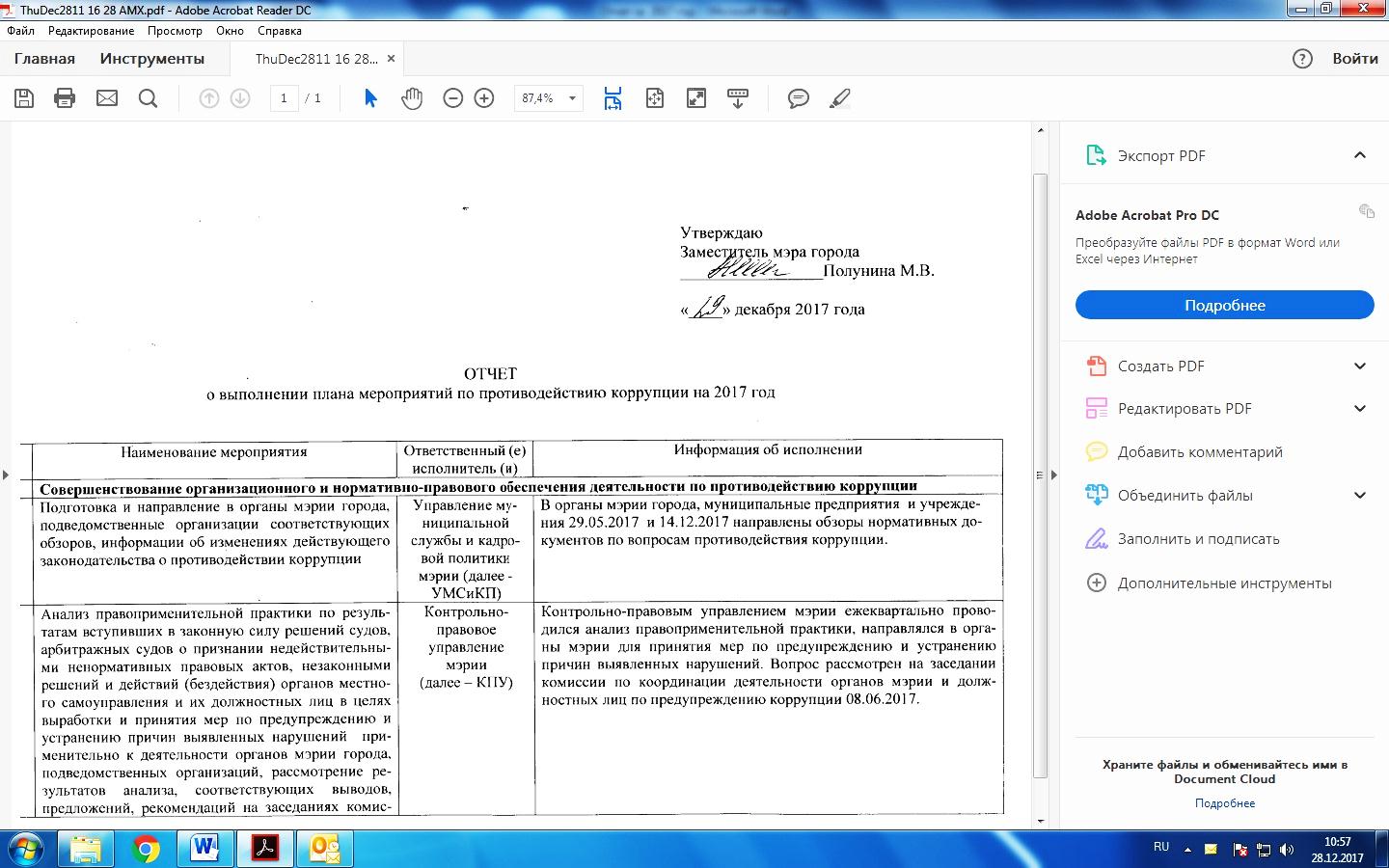 Заместитель мэра города_________________Полунина М.В.«____» декабря 2017 годаОТЧЕТо выполнении плана мероприятий по противодействию коррупции на 2017 год Начальник управлениямуниципальной службы и кадровойполитики  мэрии                                                                                                                                                                                            В.С. Дмитриев Наименование мероприятияОтветственный (е) исполнитель (и)Информация об исполнении1.1.Совершенствование организационного и нормативно-правового обеспечения деятельности по противодействию коррупцииСовершенствование организационного и нормативно-правового обеспечения деятельности по противодействию коррупцииСовершенствование организационного и нормативно-правового обеспечения деятельности по противодействию коррупции1.11.1Подготовка и направление в органы мэрии города, подведомственные организации соответствующих обзоров, информации об изменениях действующего законодательства о противодействии коррупцииУправление муниципальной службы и кадровой политики мэрии (далее -УМСиКП)В органы мэрии города, муниципальные предприятия  и учреждения 29.05.2017  и 14.12.2017 направлены обзоры нормативных документов по вопросам противодействия коррупции..1.21.2Анализ правоприменительной практики по результатам вступивших в законную силу решений судов, арбитражных судов о признании недействительными ненормативных правовых актов, незаконными решений и действий (бездействия) органов местного самоуправления и их должностных лиц в целях выработки и принятия мер по предупреждению и устранению причин выявленных нарушений  применительно к деятельности органов мэрии города, подведомственных организаций, рассмотрение результатов анализа, соответствующих выводов, предложений, рекомендаций на заседаниях комиссии по координации деятельности органов мэрии и должностных лиц по предупреждению коррупции, направление информации в органы мэрии городаКонтрольно-правовоеуправлениемэрии(далее – КПУ)Контрольно-правовым управлением мэрии ежеквартально проводился анализ правоприменительной практики, направлялся в органы мэрии для принятия мер по предупреждению и устранению причин выявленных нарушений. Вопрос рассмотрен на заседании комиссии по координации деятельности органов мэрии и должностных лиц по предупреждению коррупции 08.06.2017.1.31.3Организация работы совещательных органов по вопросам противодействия коррупции:- комиссии по координации деятельности органов мэрии и должностных лиц по предупреждению коррупции, с рассмотрением, в том числе, информации:     а) руководителей органов мэрии города, подведомственных организаций об обеспечении эффективного противодействия коррупционным проявлениям, в том числе, по выполнению функций, связанных с коррупционными рисками;     б) о соблюдении органами мэрии города административных регламентов предоставления муниципальных услуг;      в) о результатах всех видов контроля в сфере закупок для обеспечения муниципальных нужд в соответствии с требованиями Федерального закона от 05.04.2013 № 44-ФЗ «О контрактной системе в сфере закупок товаров, работ, услуг для обеспечения государственных и муниципальных нужд»;    г) о результатах проверок, проводимых контрольно-правовым управлением по расходованию бюджетных средств;     д) о результатах работы по выявлению случаев конфликта интересов, осуществлению мер по предотвращению и урегулированию конфликта интересов;- Совета по противодействию коррупции в городе ЧереповцеУМСиКП08.06.2017 проведено заседание комиссии по координации деятельности органов мэрии и должностных лиц по предупреждению коррупции (далее – комиссия), на котором рассматривались вопросы; об исполнении решений комиссии от 07.11.2017 и 28.11.2017; о результатах анализа правоприменительной практики по вступившим в законную силу решениям судов, арбитражных судов о признании недействительными ненормативных правовых актов, незаконными решений и действий (бездействия) органов местного самоуправления и должностных лиц (за 2016 год и 1 квартал 2017 года); об организации работы по результатам проверок, проведенных контрольно-правовым управлением мэрии в подведомственных мэрии города организациях, принятых мерах профилактики; о мерах, принимаемых по недопущению фактов коррупционных проявлений при осуществлении закупок товаров, услуг для обеспечения муниципальных нужд; результаты мониторинга организации работы по противодействию коррупции на основании информации, размещенной на официальном сайте мэрии города, социологического исследования  общественного мнения о коррупции в городе Череповце; о соблюдении муниципальными служащими  мэрии  и руководителями муниципальных учреждений города  требований о ежегодном  предоставлении сведений о доходах, об имуществе и обязательствах имущественного характера, и о размещении вышеуказанных сведений на официальном интернет-сайте мэрии города; о соблюдении административных регламентов  предоставления муниципальных услуг в комитете по управлению имуществом города;о проведении мероприятий, направленных на недопущение должностными лицами муниципальных образовательных учреждений  злоупотреблений должностными полномочиями и их превышения. Организация работы по пресечению и предупреждению незаконного сбора средств с родителей (законных представителей) обучающихся, воспитанников образовательных учреждений.16.10.2017 на заседании комиссии  рассмотрены вопросы о соблюдении запретов и ограничений, предусмотренных законодательством, по выявлению случаев конфликта интересов и осуществлению мер  по их урегулированию; о законности пожертвований и благотворительных взносов родителей на организацию охраны в муниципальных бюджетных образовательных учреждениях, осуществляемой  в целях  обеспечения безопасности обучающихся во время пребывания в учебном заведении; принимаемых МКУ «Управление капитального строительства и ремонтов» мерах по противодействию коррупции в ходе реализации проектов строительства, реконструкции  и капитальных ремонтов объектов социальной сферы, а также осуществление контроля за их исполнением;  об освещении в средствах массовой информации вопросов противодействия коррупции; о формировании повестки городского Совета по противодействию коррупции.27.12.2017 вопросы противодействия коррупции рассмотрены за заседании Совета по противодействию коррупции в городе Череповце.1.41.4Осуществление антикоррупционной экспертизы муниципальных правовых актов (их проектов) с учетом мониторинга соответствующей правоприменительной практики в целях выявления коррупциогенных факторов и последующего устранения таких факторовКПУ,УМСиКППроведена антикоррупционная экспертиза в отношении 201 муниципального правового акта. Выявлено 4 коррупциогенных фактора (2- в проектах постановлений мэрии города  и 2 -в МПА), все коррупциогеные факторы исключены.1.51.5Обеспечение размещения проектов нормативных правовых актов мэрии города, затрагивающих права, свободы и обязанности человека и гражданина, на официальном интернет-сайте мэрии города Череповца в целях проведения независимой экспертизы на коррупциогенность, а также проектов правовых актов мэрии города, регулирующих развитие малого и среднего предпринимательства на территории города, в целях проведения общественной экспертизыОрганы мэрии города,МКУ «Информационное мониторинговое агентство «Череповец» (далее – МКУ ИМА «Череповец»)На официальном интернет-сайте мэрии города Череповца в целях проведения независимой экспертизы на коррупциогенность размещены 246 проектов правовых актов мэрии города, затрагивающих права, свободы и обязанности человека и гражданина, а также проектов правовых актов мэрии города, регулирующих развитие малого и среднего предпринимательства на территории города, в целях проведения общественной экспертизы. Заключений экспертов по результатам проведения независимой антикоррупционной экспертизы не поступало.1.6Организация семинара со специалистами органов мэрии, руководителями учреждений и предприятий по вопросам предотвращения включения в правовые акты положений, способствующих созданию условий для проявления коррупции с приглашением представителей прокуратуры городаОрганизация семинара со специалистами органов мэрии, руководителями учреждений и предприятий по вопросам предотвращения включения в правовые акты положений, способствующих созданию условий для проявления коррупции с приглашением представителей прокуратуры городаКПУУМСиКПНа семинаре для муниципальных служащих  и руководителей учреждений и предприятий, проведенном  07.12.2017 года в мэрии города, изучен  вопрос о предотвращении включения в правовые акты положений, способствующих созданию условий для проявления коррупции. На семинар приглашен представитель прокуратуры города.1.7Организация обучения (повышения квалификации) должностных лиц органов мэрии, а также муниципальных учреждений и предприятий, занятых в сфере закупок в соответствии с законодательством Российской ФедерацииОрганизация обучения (повышения квалификации) должностных лиц органов мэрии, а также муниципальных учреждений и предприятий, занятых в сфере закупок в соответствии с законодательством Российской ФедерацииУМСиКПРуководители подведомственных организаций В 2017 году прошли обучение (повышение квалификации) 3 лица, замещающих должности муниципальной службы в органах мэрии, и 62 работника и руководителя муниципальных учреждений и предприятий, занятых в сфере закупок в соответствии с законодательством  Российской Федерации1.8Проведение мониторинга нормативной обеспеченности в сфере противодействия коррупции, своевременное внесение изменений и принятие муниципальных правовых актов в сфере противодействия коррупции, в том числе:- разработка Порядка уведомления представителя нанимателя (работодателя) муниципальными служащими мэрии города о намерении выполнять иную оплачиваемую работу»;- внесение изменений в постановление мэрии города от 30.04.2015 № 2584 «Об утверждении порядка передачи в муниципальную собственность отдельных категорий подарков».Проведение мониторинга нормативной обеспеченности в сфере противодействия коррупции, своевременное внесение изменений и принятие муниципальных правовых актов в сфере противодействия коррупции, в том числе:- разработка Порядка уведомления представителя нанимателя (работодателя) муниципальными служащими мэрии города о намерении выполнять иную оплачиваемую работу»;- внесение изменений в постановление мэрии города от 30.04.2015 № 2584 «Об утверждении порядка передачи в муниципальную собственность отдельных категорий подарков».УМСиКПВнесение изменений и принятие муниципальных правовых актов в сфере противодействия коррупции осуществляется на постоянной основе.Изданы постановления мэрии города:- от 01.02.2017 № 449 «Об утверждении Порядка организации работы с сообщениями работодателей о заключении трудового или гражданско-правового договора  с гражданином, замещавшим должности муниципальной службы, перечень которых устанавливается нормативными правовыми актами Российской Федерации, в течение двух лет после его увольнения с муниципальной службы»;- от 16.01.2017 № 142 «Об утверждении Порядка организации работы телефона «горячей линии» и электронной почты «korrupciinet@cherepovetscity.ru» для приема сообщений граждан и юридических лиц по фактам коррупции в мэрии города и в подведомственных предприятиях и учреждениях»;- от 16.01.2017 № 143 «Об утверждении перечня должностей муниципальной службы, при назначении на которые граждане и при замещении которых муниципальные служащие обязаны представлять сведения о своих доходах, об имуществе и обязательствах имущественного характера, а также сведения о доходах, об имуществе и обязательствах имущественного характера своих супруги (супруга) и несовершеннолетних детей»;- от 05.05.2017 № 2086 «Об утверждении Порядка уведомления представителя нанимателя (работодателя) лицом, замещающим должность муниципальной службы мэрии города, о намерении выполнять иную оплачиваемую работу»;- от 20.06.2017 № 2880 «О внесении изменений в постановление мэрии города от 30.04.2015 № 2584 «Об утверждении порядка передачи в муниципальную собственность отдельных категорий подарков»;- от 17.08.2017 № 3865 «Об утверждении порядка получения муниципальными  служащими  мэрии города разрешения представителя нанимателя (работодателя)  на участие на безвозмездной основе  в управлении отдельными некоммерческими организациями».- от 17.08.2017 № 3866 «О внесении изменений в постановление мэрии города от 12.09.2014 № 4915 «О комиссии по соблюдению требований к служебному поведению муниципальных служащих и урегулированию конфликта интересов»;- от 13.11.2017 «О внесении изменений в постановление мэрии города от 25.03.2014 № 1625 «О создании Совета по противодействию коррупции в городе Череповце».- Распоряжение мэрии города от 20.06.2017 № 617-р «Об уполномоченном органе мэрии».1.9Обеспечение действенного функционирования единой системы документооборота, позволяющей осуществлять согласование контрактов, договоров, соглашений, ведение учета и контроля исполнения документов. Обеспечение действенного функционирования единой системы документооборота, позволяющей осуществлять согласование контрактов, договоров, соглашений, ведение учета и контроля исполнения документов. Управление делами мэрии  (далее – УДМ),органы мэрии города,МБУ «Центр муниципальных информационных ресурсов и технологий» (далее – МБУ ЦМИРиТ)В мэрии города функционирует система электронного документооборота «ЛЕТОГРАФ». В отчетном периоде исполнение запросов вышестоящих органов, служебной документации, поручений, выданных на оперативных совещаниях и прямые поручения в адрес руководителей органов мэрии контролировались с использованием СЭД «Летограф» в полном объеме.1.10.Меры по совершенствованию условий, процедур и механизмов муниципальных закупок:- проведение общественного обсуждения закупок для обеспечения муниципальных нужд в случаях, установленных законодательством Российской Федерации;- осуществление обобщения и анализа информации о размещении заказов для нужд заказчиков городского округа «Город Череповец» для предоставления в органы государственной власти, местного самоуправления- проведение анализа эффективности бюджетных расходов при осуществлении закупок товаров, работ, услуг для обеспечения муниципальных нуждМеры по совершенствованию условий, процедур и механизмов муниципальных закупок:- проведение общественного обсуждения закупок для обеспечения муниципальных нужд в случаях, установленных законодательством Российской Федерации;- осуществление обобщения и анализа информации о размещении заказов для нужд заказчиков городского округа «Город Череповец» для предоставления в органы государственной власти, местного самоуправления- проведение анализа эффективности бюджетных расходов при осуществлении закупок товаров, работ, услуг для обеспечения муниципальных нуждОрганы мэрии города,руководители подведомственных организацийФинансовое управлениеПроведение общественного обсуждения закупок для обеспечения муниципальных нужд в случаях, установленных законодательством Российской Федерации.Во исполнение постановления мэрии города Череповца от  08.02.2017 № 572 «Об установлении случая и Порядка обязательного общественного обсуждения закупок товаров, работ, услуг для обеспечения муниципальных нужд», в 2017 году все закупки с начальной-максимальной ценой от 50 млн. рублей и выше проходили общественное обсуждение, таким образом, общественное обсуждение прошли 12 закупок.1. Выполнение работ по ремонту улично-дорожной сети города Череповца. Реестровый номер извещения о проведении электронного аукциона: 0130300000117000003.  Начальная (максимальная) цена контракта: 329 945,67 тыс. руб., заказчик: департамент жилищно-коммунального хозяйства мэрии города Череповца.2. Выполнение строительно-монтажных работ по объекту: «Капитальный ремонт здания по ул. Сталеваров,24 под размещение детского технопарка». Реестровый номер извещения о проведении электронного аукциона: 0830300000517000020. Начальная (максимальная) цена контракта: 58 700,00 тыс. руб., заказчик: МКУ «Управление капитального строительства и ремонтов». 3. Выполнение строительно-монтажных работ по объекту: «Автовокзал по адресу: ул.М.Горького,44». Реестровый номер извещения о проведении электронного аукциона: 0830300000517000025. Начальная (максимальная) цена контракта: 52 000,00 тыс. руб., заказчик: МКУ «Управление капитального строительства и ремонтов».4. Выполнение строительно-монтажных работ по объекту: «Средняя общеобразовательная школа № 24 в 112 мкр.» Реестровый номер извещения о проведении электронного аукциона: 0130200002417000453. Начальная (максимальная) цена контракта: 987 680,00 тыс. руб., заказчик: МКУ «Управление капитального строительства и ремонтов», закупка осуществлялась Комитетом государственного заказа Вологодской области.5. Выполнение строительно-монтажных работ по объекту: «Туристско-рекреационный кластер «Центральная городская набережная». Реестровый номер извещения о проведении электронного аукциона: 0130200002417000466. Начальная (максимальная) цена контракта: 96 658,50 тыс. руб., заказчик: МКУ «Управление капитального строительства и ремонтов», закупка осуществлялась Комитетом государственного заказа Вологодской области.6. Выполнение работ по капитальному ремонту по объекту: «Мостовой переход в створе ул. Архангельской через р. Ягорбу (Северный мост)». Реестровый номер извещения о проведении открытого конкурса с ограниченным участием:  0130200002417000863. Начальная (максимальная) цена контракта: 142 900,00 тыс. руб., заказчик: МКУ «Управление капитального строительства и ремонтов», закупка осуществлялась Комитетом государственного заказа Вологодской области.7. Выполнение строительно-монтажных работ по объекту: «Реконструкция здания по адресу ул. Ломоносова,55 под детский сад». Реестровый номер извещения о проведении электронного аукциона: 0130200002417001121. Начальная (максимальная) цена контракта: 71 100,00тыс. руб., заказчик: МКУ «Управление капитального строительства и ремонтов», закупка осуществлялась Комитетом государственного заказа Вологодской области.8. Выполнение строительно-монтажных работ по объекту: «Реконструкция здания по адресу пр.Строителей,9 под детский сад». Реестровый номер извещения о проведении электронного аукциона: 0130200002417001122. Начальная (максимальная) цена контракта: 72 900,00тыс. руб., заказчик: МКУ «Управление капитального строительства и ремонтов», закупка осуществлялась Комитетом государственного заказа Вологодской области.9. Ремонт асфальтобетонного покрытия проезжей части улиц города Череповца. Реестровый номер извещения о проведении электронного аукциона: 0130300000117000016. Начальная (максимальная) цена контракта: 99 911,11 тыс. руб., заказчик: департамент жилищно-коммунального хозяйства мэрии города Череповца.Предложений, замечаний и комментариев по данным закупкам у субъектов общественного контроля в сфере закупок не поступало.10. Услуги по финансовой аренде (лизингу/сублизингу) в прочих областях, кроме племенных животных. Реестровый номер извещения о проведении электронного аукциона: 0130300016817000008. Начальная (максимальная) цена контракта: 236 913,10 тыс. руб., заказчик: комитет по управлению имуществом города Череповца.11. Выполнение работ по ремонту тротуаров в городе Череповце. Реестровый номер извещения о проведении электронного аукциона: 0130300000117000018. Начальная (максимальная) цена контракта: 57 934,40 тыс. руб., заказчик: департамент жилищно-коммунального хозяйства мэрии города Череповца.12. Выполнение строительно-монтажных работ по объекту: "Туристско-рекреационный кластер "Центральная городская набережная". Реестровый номер извещения о проведении электронного аукциона: 0130200002417002795. Начальная (максимальная) цена контракта: 61 607,73 тыс. руб., заказчик: МКУ «Управление капитального строительства и ремонтов», закупка осуществлялась Комитетом государственного заказа Вологодской области.Предложений, замечаний и комментариев по данным закупкам у субъектов общественного контроля в сфере закупок не поступало.Обобщение и анализ информации о размещении заказов для нужд заказчиков городского округа «Город Череповец» осуществлялся ежемесячно. Так, при проведении закупок заказчиками городского округа «Город Череповец» в соответствии с Федеральным законом 05.04.2013 № 44-ФЗ конкурентными способами  состоялось 557 закупок, а именно:        открытый конкурс 1;конкурс с ограниченным участием 5;аукцион в электронной форме 355;запрос котировок 196.В «Реестр контрактов, заключенных заказчиками» на официальном сайте Единой информационной системы в сфере закупок за январь – ноябрь 2017 года внесены сведения о 1 306 контрактах, заключенных заказчиками городского округа «Город Череповец» по итогам  закупок, проведенных конкурентными способами, из них 829 контрактов (63,48%) были заключены по итогам проведенных электронных аукционов. Общая начальная (максимальная) цена контрактов, указанная заказчиками в извещениях о проведении  закупок конкурентными способами, составила 2 826 321,75 тыс. руб. Сумма контрактов, определенная по результатам закупок конкурентными способами, составила 2 771 877,16 тыс. руб., из них по результатам электронных аукционов – 2 585 819,63 тыс. руб. (93,29% от суммы контрактов, заключенных по итогам конкурентных процедур).Экономия средств от проведенных закупок составила 54 444,59 тыс. руб.  Средняя экономия от проведенных закупок по итогам января-ноября 2017 года составила 1,93%.1.11Совершенствование системы учета муниципального имущества; анализ и организация проверок использования муниципального имущества, переданного в аренду, хозяйственное ведение или оперативное управление.Совершенствование системы учета муниципального имущества; анализ и организация проверок использования муниципального имущества, переданного в аренду, хозяйственное ведение или оперативное управление.Комитет по управлению имуществом города (далее – КУИ)В рамках совершенствования учета муниципального имущества и повышения эффективности его использования комитетом проведен  ряд мероприятий. Для информационного обеспечения управления активами муниципального образования «Город Череповец» ведется реестр муниципальной собственности, что обеспечивает надежную юридическую и информационную основу для учета муниципальной собственности и эффективности управления.   Реестр муниципального имущества включает следующие разделы:1. Сведения о правообладателях:- муниципальные учреждения (бюджетные, казенные, автономные) – 160;- муниципальные унитарные предприятия – 12;- структурные подразделения мэрии - 11.2. Недвижимое имущество (здания, помещения, сооружения, объекты незавершенного строительства, земельные участки).3. Движимое имущество (акции, доли, транспортные средства, движимое имущество стоимостью свыше 50 тыс. руб. за единицу и особо ценное имущество независимо от стоимости, прочее движимое имущество).Муниципальное имущество, кроме прочего движимого имущества, подлежит по объектному учету в реестре.В настоящий момент в реестре учтено 67 457 объектов, балансовой стоимостью 37 750 127,19 тыс. руб., из них:- в хозяйственном ведении – 17 567 объектов, балансовой стоимостью  14 782 846 ,61 тыс. руб.;- в оперативном управлении – 15 619 объектов, балансовой стоимостью 9 750 722,97 тыс. руб.;- имущество казны – 33 576 объектов балансовой стоимостью 4 901 035,12 тыс. руб. (учет имущества казны ведется в отдельной базе, в реестре муниципального имущества учитываются только недвижимое имущество и движимое имущество стоимостью свыше 50 тыс.руб. за единицу);- земельные участки – 695 объектов балансовой стоимостью 8 315 522,49 тыс. руб.В комитете применяется автоматизированная система «Реестр муниципального имущества», разработанная МБУ «Центр муниципальных информационных ресурсов и технологий» города Череповца. Взаимодействие с МБУ «ЦМИРИТ» по вопросам совершенствования АИС «РМИ» ведется в оперативном режиме с помощью сервиса заявок OTRS.С целью совершенствования учета муниципального имущества проводится консультирование для муниципальных учреждений и предприятий по вопросам сроков предоставления и перечня документов, которые должны направляться в комитет правообладателями, по вопросам заполнения карт учета муниципального имущества, о необходимых действиях для приведения учета в соответствие с требованиями нормативных правовых актов и правоустанавливающими документами.Обновление данных по движению имущества ведется в оперативном режиме, полное обновление данных производится по состоянию на 1 января следующего года на основании карт учета муниципального имущества.  В 2017 году комитетом по управлению имуществом города проведено 204 проверки использования муниципального имущества, выявлено 6 нарушений. 1.12Проверка целевого и эффективного использования бюджетных средств, выделяемых из городского бюджета, в том числе использования субсидии, представленной на иные цели.Организация работы по результатам проверок:  анализ, обобщение типичных нарушений, разработка рекомендаций, направленных на их профилактику, информирование заместителей мэра города, руководителей органов мэрииПроверка целевого и эффективного использования бюджетных средств, выделяемых из городского бюджета, в том числе использования субсидии, представленной на иные цели.Организация работы по результатам проверок:  анализ, обобщение типичных нарушений, разработка рекомендаций, направленных на их профилактику, информирование заместителей мэра города, руководителей органов мэрииКПУКонтрольно-правовым управлением  мэрии проведено 44 контрольных мероприятий, из них 13 плановых мероприятий  и 31 внеплановых контрольных мероприятий по поручениям мэра города, по требованиям правоохранительных органов. Общий объем проверенных средств составил  4 825 774,4 тыс. рублей. Сумма выявленных финансовых нарушений составила 125 751,3 тыс. руб. Объектам контроля по результатам контрольных мероприятий направлено 16 представлений мэра города с требованием устранения выявленных нарушений и принятия превентивных мер по недопущению нарушений в дальнейшей работе, а также проводится анализ, обобщение типичных нарушений, разработка рекомендаций, направленных на их профилактику, информирование заместителей мэра города, руководителей органов мэрии.1.13Обеспечение применения конкурентных процедур (конкурсов, аукционов) при распоряжении муниципальным имуществом и земельными участкамиОбеспечение применения конкурентных процедур (конкурсов, аукционов) при распоряжении муниципальным имуществом и земельными участкамиКУИВ отчетном периоде комитетом по управлению имуществом города проведено: - аукционов по продаже права на заключение о размещении квасных бочек или ролл-баров по продаже кваса, о размещении нестационарных объектов на территории города -1;-аукционов по продаже земельных участков и прав на заключение договоров аренды земельных участков, объектов недвижимого имущества и прав на заключение договоров аренды объектов недвижимого имущества –24;-торгов по продаже права на заключение договоров на установку и эксплуатацию рекламных конструкций – 4;- аукционов по продаже права на заключение договоров о размещении мест торговли бахчевыми культурами – 1;- аукционов по продаже права на заключение договоров о размещении объектов развозной и разносной торговли живыми и искусственными елями и соснами, елочными украшениями – 1;- аукционов по продаже права заключения договоров о размещении нестационарных объектов – 2.-открытых аукционов в электронной форме и котировок по муниципальным закупкам – 8.  1.14Обеспечение эффективного взаимодействия с правоохранительными органами, прокуратурой города, по вопросам организации противодействия коррупции в мэрии города.Обеспечение эффективного взаимодействия с правоохранительными органами, прокуратурой города, по вопросам организации противодействия коррупции в мэрии города.УМСиКП, помощник мэра по вопросам безопасностиМэрией города на постоянной основе осуществлялось взаимодействие с прокуратурой города в части проведения антикоррупционной экспертизы муниципальных правовых актов и их проектов, что позволило избежать принятия муниципальных правовых актов, содержащих коррупциогенные факторы. Сотрудники органов мэрии 09.06.2017 приняли участие в онлайн –семинаре по вопросу противодействия коррупции с участием сотрудника прокуратуры. 07.12.2017 представитель прокуратуры принял участие в семинаре для муниципальных служащих по вопросам профилактики коррупции в органах местного самоуправления. С целью профилактики коррупции проведены 4 интерактивные игры с учащимися колледжей с приглашением представителей прокуратуры города.В прокуратуру города направлены сообщения:- о фактах не исполнения работодателем обязанности, установленной ч. 4 ст. 12 Федерального закона, в части направления представителю нанимателя (работодателя) сообщения о заключении трудового (гражданско-правового) договора с бывшим муниципальным служащим, сообщения о выявленных нарушениях направлены  в прокуратуру города; -об отсутствии  в мэрии города в течение 6 месяцев сведений о дальнейшем трудоустройстве 2 бывших муниципальных служащих, уволенных в 2017 1.15Рассмотрение актов прокурорского реагирования (информации прокуратуры), вынесенных в отношении лиц, замещающих муниципальные должности, должности муниципальной службы, в связи с нарушением ими норм законодательства о противодействии коррупцииРассмотрение актов прокурорского реагирования (информации прокуратуры), вынесенных в отношении лиц, замещающих муниципальные должности, должности муниципальной службы, в связи с нарушением ими норм законодательства о противодействии коррупцииУМСиКПРассмотрено представление прокуратуры города об устранении нарушений закона, причин и условий, им способствующих (по результатам проверки исполнения муниципальными служащими обязанности по предоставлению сведений о доходах, расходах, об имуществе и обязательствах имущественного характера за 2015 год.) Информация о принятых мерах 30.01.2017 направлена в прокуратуру города.1.16Проведение анализа обоснованности отказов в предоставлении муниципальных услуг Проведение анализа обоснованности отказов в предоставлении муниципальных услуг УМСиКПВ марте-апреле 2017 года проведена проверка обоснованности отказов в представлении муниципальных услуг в управлении архитектуры и градостроительства мэрии и в комитете по управлению имуществом мэрии города (по итогам работы за 2016 год). Справки о выявленных недостатках направлены в соответствующие органы мэрии.В 3 квартале 2017 года в рамках рассмотрения обращений граждан проведены проверки обоснованности отказов в предоставлении муниципальных услуг жилищного управления мэрии, управления архитектуры и градостроительства мэрии и комитета по управлению имуществом города. В ходе проверок нарушений действующего законодательства не выявлено, отказы в предоставлении муниципальных услуг правомерны.УМСиКПВ марте-апреле 2017 года специалистами отдела развития муниципального управления проведена проверка обоснованности отказов в представлении муниципальных услуг за 2016 год с выходом в управление архитектуры и градостроительства мэрии города и в комитет по управлению имуществом мэрии города.Справки по выявленным недостаткам направлены в соответствующие органы мэрии.Мероприятия запланированы на 3 квартал 2017 года.1.17.Выборочная проверка соблюдения единых требований к организации работы по противодействию коррупции в муниципальных предприятиях и учрежденияхВыборочная проверка соблюдения единых требований к организации работы по противодействию коррупции в муниципальных предприятиях и учрежденияхУМСиКППроведены проверки соблюдения единых требований к организации работы по противодействию коррупции в муниципальных предприятиях:- 28.04.2017 - МУП города Череповца «Электросеть»;-27.06.2017 - ЧМП «Спецавтотранс»;- 28.09.2017 – МУП города Череповца «Водоканал»;- 06.12.2017 – МУП «Специализированная ритуальная служба».1.18Оказание муниципальным служащим консультационной помощи по вопросам противодействия коррупцииОказание муниципальным служащим консультационной помощи по вопросам противодействия коррупцииУМСиКПКПУОрганизованы и на постоянной основе проводятся консультации   для муниципальных служащих и руководителей муниципальных предприятий и учреждений по вопросам противодействия коррупции.2.Мероприятия по совершенствованию муниципального управленияв целях предупреждения коррупцииМероприятия по совершенствованию муниципального управленияв целях предупреждения коррупцииМероприятия по совершенствованию муниципального управленияв целях предупреждения коррупцииМероприятия по совершенствованию муниципального управленияв целях предупреждения коррупции2.1Обеспечение действенного функционирования межведомственного электронного взаимодействия органов мэрии города, федеральных органов исполнительной власти, их электронного взаимодействия с гражданами и организациями в рамках предоставления муниципальных услугОбеспечение действенного функционирования межведомственного электронного взаимодействия органов мэрии города, федеральных органов исполнительной власти, их электронного взаимодействия с гражданами и организациями в рамках предоставления муниципальных услугОрганы мэрии города,МБУ ЦМИРиТВ мэрии города обеспечивается действенное функционирование межведомственного электронного взаимодействия органов мэрии города, федеральных органов исполнительной власти, их электронного взаимодействия с гражданами и организациями в рамках предоставления муниципальных услуг.Специалистами МБУ «ЦМИРиТ» совместно с управлением муниципальной службы и кадровой политики мэрии проведено планирование  дальнейшего перевода муниципальных услуг в электронный вид. Проводятся мероприятия по доработке и разработке административных регламентов предоставления муниципальных услуг. С БУ ВО «Электронный регион» заключен муниципальный контракт от 19.09.2017 № 160-104м-2017 на размещение интерактивных форм подачи заявлений по муниципальным услугам на Региональном портале государственных и муниципальных услуг.Осуществляются мероприятия по обеспечению функционирования МЭДО и СЭД «Летограф».2.2Осуществление антикоррупционного мониторинга на основе обращений граждан, содержащих претензии по осуществлению муниципальных функций и предоставлению муниципальных услуг мэрией города и органами мэрии города с правами юридического лицаОсуществление антикоррупционного мониторинга на основе обращений граждан, содержащих претензии по осуществлению муниципальных функций и предоставлению муниципальных услуг мэрией города и органами мэрии города с правами юридического лицаУМСиКП,органы мэрии городаПо результатам проведения антикоррупционного мониторинга в 2017 году, число обращений граждан, содержащих претензии по:  - осуществлению контрольных функций – 0,- предоставлению муниципальных услуг – 10, из них 2 в отношении МБУ «МФЦ в г. Череповце».По всем поступившим обращениям проведено разбирательство, дано разъяснение по существу вопросов.2.3Организация и проведение мониторинга качества и доступности муниципальных услуг, в том числе предоставляемых на базе многофункционального центра организации предоставления государственных и муниципальных услуг.Подготовка итогового отчета по результатам мониторинга за 2016 годОрганизация и проведение мониторинга качества и доступности муниципальных услуг, в том числе предоставляемых на базе многофункционального центра организации предоставления государственных и муниципальных услуг.Подготовка итогового отчета по результатам мониторинга за 2016 годУМСиКП,органы мэрии городаМониторинг качества и доступности муниципальных услуг, в том числе предоставляемых на базе многофункционального центра организации предоставления государственных и муниципальных услуг за 2016 год проводился в соответствии с постановлением мэрии города от 28.08.2014 № 4648.В марте 2017 года подготовлен и размещен на официальном сайте мэрии города Череповца в разделе «Информация о работе мэрии», рубрике «Подразделения мэрии Череповца», вкладке «Управление муниципальной службы и кадровой политики мэрии» отчет о результатах мониторинга качества и доступности предоставления муниципальных услуг, оказываемых органами мэрии и муниципальными учреждениями в 2016 году (https://mayor.cherinfo.ru/kadr).Постановлением мэрии города от 26.04.2017 № 1927 утверждены новый Порядок и Методика проведения ежегодного мониторинга качества и доступности предоставления муниципальных услуг в муниципальном образовании «Город Череповец». Результаты мониторинга за 2017 год будут опубликованы на официальном сайте мэрии города в срок до 15.02.2018 года.2.4Совершенствование предоставления муниципальных услуг, повышение эффективности осуществления функций муниципального контроля:- своевременное внесение изменений в административные регламенты в целях их приведения в соответствие с действующим законодательством- работа по приведению административных регламентов в соответствие с типовыми административными регламентамиСовершенствование предоставления муниципальных услуг, повышение эффективности осуществления функций муниципального контроля:- своевременное внесение изменений в административные регламенты в целях их приведения в соответствие с действующим законодательством- работа по приведению административных регламентов в соответствие с типовыми административными регламентамиУМСиКП,органы мэрии города, предоставляющие муниципальные услуги, осуществляющие муниципальный контрольВ целях приведения административных регламентов в соответствие с действующим законодательством: - актуализировано 25 административных регламентов предоставления муниципальных услуг;- разработано 14 новых административных регламентов предоставления муниципальных услуг в соответствии с Перечнем муниципальных услуг, предоставляемых мэрией города, услуг, предоставляемых муниципальными учреждениями, утвержденным постановлением мэрии города от 114.11.2014 № 6165 (в редакции от 19.07.2017 № 3414);- актуализировано 5 административных регламентов осуществления функций муниципального контроля;- разработан 1 новый административный регламент осуществления функции муниципального контроля.Мэрией города проводится работа по приведению административных регламентов предоставления муниципальных услуг в соответствие с типовыми регламентами. В отчетном году запланировано присоединение к 18 типовым решениям. На отчетную дату административные регламенты утверждены в полном объеме.2.5Подготовка и  опубликование сведений о численности муниципальных служащих органов местного самоуправления, работников муниципальных учреждений с указанием фактических затрат на их денежное содержание Подготовка и  опубликование сведений о численности муниципальных служащих органов местного самоуправления, работников муниципальных учреждений с указанием фактических затрат на их денежное содержание Управление экономической политики мэрии,МКУ ИМА «Череповец»Составлен, опубликован в газете «Речь» и размещен на сайте мэрии г. Череповца отчет о численности муниципальных служащих органов местного самоуправления, работников муниципальных учреждений с указанием фактических затрат на их денежное содержание за 4 квартал 2016 года, 2016 год и 1,2,3 квартал 2017 года на сайте города  (http://mayor.cherinfo.ru/751, раздел «Информация о работе мэрии», подраздел  «Городской бюджет», рубрика «Сведения об исполнении городского бюджета», файл «Сведения  численности муниципальных служащих органа местного самоуправления, руководителей муниципальных учреждений с указанием фактических затрат на их денежное содержание»)3.Внедрение антикоррупционных механизмов в систему кадровой работыВнедрение антикоррупционных механизмов в систему кадровой работыВнедрение антикоррупционных механизмов в систему кадровой работыВнедрение антикоррупционных механизмов в систему кадровой работы3.1Организация деятельности комиссии по соблюдению требований к служебному поведению и урегулированию конфликта интересов, в том числе:- размещение информации  на официальном интернет-сайте о состоявшихся заседаниях комиссии, принятых решениях за предыдущий период;- размещение информации на официальном интернет-сайте о планируемом проведении заседания комиссии (анонс, повестка).Организация деятельности комиссии по соблюдению требований к служебному поведению и урегулированию конфликта интересов, в том числе:- размещение информации  на официальном интернет-сайте о состоявшихся заседаниях комиссии, принятых решениях за предыдущий период;- размещение информации на официальном интернет-сайте о планируемом проведении заседания комиссии (анонс, повестка).УМСиКП,УМСиКПМКУ ИМА «Череповец»Проведено 13 заседаний комиссий по соблюдению требований к служебному поведению муниципальных служащих и урегулированию конфликта интересов (12.01.2017, 30.01.2017, 06.03.2017, 04.04.2017, 11.05.2017, 07.06.2017, 06.07.2017, 23.08.2017, 08.09.2017, 19.09.2017, 01.11.2017, 30.11.2017, 28.12.2017), на которых рассмотрены вопросы в отношении 35 муниципальных служащих (в т.ч. бывших муниципальных служащих) и 9 руководителей муниципальных учреждений и предприятий.Сведения о запланированных и состоявшихся заседаниях комиссий, принятых решениях размещены на официальном сайте мэрии города в разделе «Противодействие коррупции», в подразделе «Комиссия по соблюдению требований к служебному поведению и урегулированию конфликта интересов» (https://mayor.cherinfo.ru/1450).3.2Консультационное обеспечение деятельности руководителей органов мэрии, муниципальных учреждений и предприятий и лиц,  ответственных за работу по профилактике коррупционных и иных правонарушений, в подведомственных учреждениях и предприятиях по вопросам противодействия коррупцииКонсультационное обеспечение деятельности руководителей органов мэрии, муниципальных учреждений и предприятий и лиц,  ответственных за работу по профилактике коррупционных и иных правонарушений, в подведомственных учреждениях и предприятиях по вопросам противодействия коррупцииУМСиКППо мере изменения законодательства и выхода методических рекомендаций по вопросам противодействия коррупции информация постоянно доводится до муниципальных служащих органов мэрии, руководителей муниципальных учреждений и предприятий и лиц,  ответственных за работу по профилактике коррупционных и иных правонарушений в подведомственных учреждениях и предприятиях по вопросам противодействия коррупции. За отчетный период 2017 года муниципальные служащие ознакомлены:- с вступившими в силу 15.04.2017 изменениями в Федеральные законы от 25.12.2008 № 273-ФЗ «О противодействии коррупции», от 02.03.2007 № 25-ФЗ « О муниципальной службе в Российской Федерации»;- постановлениями мэрии города:от 01.02.2017 № 449 «Об утверждении Порядка организации работы с сообщениями работодателей о заключении трудового или гражданско-правового договора  с гражданином, замещавшим должности муниципальной службы, перечень которых устанавливается нормативными правовыми актами Российской Федерации, в течение двух лет после его увольнения с муниципальной службы»;от 16.01.2017 № 142 «Об утверждении Порядка организации работы телефона «горячей линии» и электронной почты «korrupciinet@cherepovetscity.ru» для приема сообщений граждан и юридических лиц по фактам коррупции в мэрии города и в подведомственных предприятиях и учреждениях»;от 16.01.2017 № 143 «Об утверждении перечня должностей муниципальной службы, при назначении на которые граждане и при замещении которых муниципальные служащие обязаны представлять сведения о своих доходах, об имуществе и обязательствах имущественного характера, а также сведения о доходах, об имуществе и обязательствах имущественного характера своих супруги (супруга) и несовершеннолетних детей».от 05.05.2017 № 2086 «Об утверждении Порядка уведомления представителя нанимателя (работодателя) лицом, замещающим должность муниципальной службы мэрии города, о намерении выполнять иную оплачиваемую работу»;от 17.08.2017 № 3865 «Об утверждении порядка получения муниципальными  служащими  мэрии города разрешения представителя нанимателя (работодателя)  на участие на безвозмездной основе  в управлении отдельными некоммерческими организациями».от 17.08.2017 № 3866 «О внесении изменений в постановление мэрии города от 12.09.2014 № 4915 «О комиссии по соблюдению требований к служебному поведению муниципальных служащих и урегулированию конфликта интересов»;от 13.11.2017 «О внесении изменений в постановление мэрии города от 25.03.2014 № 1625 «О создании Совета по противодействию коррупции в городе Череповце».с распоряжение мэрии города от 20.06.2017 № 617-р «Об уполномоченном органе мэрии».- методическими рекомендациями:по вопросам соблюдения ограничений, налагаемых на гражданина, замещавшего должность государственной или муниципальной службы, при заключении им трудового или гражданско-правового договора с организацией;по заполнению формы представления сведений об адресах сайтов и (или) страниц сайтов в информационно-телекоммуникационной сети «Интернет», на которых государственным гражданским служащим или муниципальным служащим, гражданином Российской Федерации, претендующим на замещение должности государственной гражданской службы Российской Федерации или муниципальной службы, размещались общедоступная информация, а также данные, позволяющие его идентифицировать.по вопросам предоставления сведений об имуществе и обязательствах имущественного характера и заполнения соответствующей формы справки в 2017 году (за отчетный 2016 год).На постоянной основе проводится индивидуальное консультирование муниципальных служащих и работников муниципальных учреждений и предприятий.В органы мэрии города, муниципальные предприятия  и учреждения 29.05.2017  и 14.12.2017 направлены обзоры нормативных документов по вопросам противодействия коррупции. 3.3Повышение квалификации, организация проведения обучающих занятий, семинаров по проблемам коррупции для муниципальных служащих, в том числе, вновь принятых, руководителей подведомственных учреждений и предприятий:- семинара «О предоставлении муниципальными служащими, включенными соответствующий Перечень, сведений о доходах, расходах, об имуществе и обязательствах имущественного характера»;Повышение квалификации, организация проведения обучающих занятий, семинаров по проблемам коррупции для муниципальных служащих, в том числе, вновь принятых, руководителей подведомственных учреждений и предприятий:- семинара «О предоставлении муниципальными служащими, включенными соответствующий Перечень, сведений о доходах, расходах, об имуществе и обязательствах имущественного характера»;УМСиКП,органы мэрии города,руководители подведомственных организацийУМСиКПМуниципальные служащие мэрии города, в период с 27.03.2017 по 14.04.2017 прошли обучение по электронному учебнику «Противодействие коррупции в исполнительных органах государственной власти», размещенном на официальном сайте Департамента государственной службы и кадровой политики Вологодской области (далее – ДГС и КП ВО), и тестированию.Приняли участие в проведении обучающих занятий и вебинаров по вопросам противодействия коррупции, организованных Департаментом государственной службы и кадровой политики Вологодской области:26.05.2017 – «Порядок проведения проверки достоверности и полноты сведений о доходах, об имуществе и обязательствах имущественного характера, представленных муниципальными служащими»;06.06.2017 – «Положения законодательства о противодействии коррупции, предусматривающие соблюдение муниципальными служащими установленных обязанностей, ограничений и запретов»;09.06.2017 – «Обзор судебной практики Вологодской области за 2015-2016 г.г. по привлечению к уголовной ответственности государственных и муниципальных служащих за совершение преступлений, связанных с исполнением своих должностных обязанностей».Управлением муниципальной службы и кадровой политики мэрии для муниципальных служащих мэрии города, и руководителей подведомственных предприятий и учреждений. проведены 8 учебных занятий (семинаров) по теме «О предоставлении сведений о доходах, расходах, об  имуществе и обязательствах имущественного характера за 2016 год»; 07.12.2017 – семинар «Антикоррупционные технологии в муниципальном управлении» с приглашением представителей прокуратуры города и УМВД России по городу Череповцу.Муниципальные служащие и руководители муниципальных предприятий и учреждений  приняли участие в проведении 4 вебинаров, организованных ДГС и КП ВО по вопросам предоставления сведений о доходах, расходах, об  имуществе и обязательствах имущественного характера за 2016 год и сведений о размещении информации в сети «Интернет», об организации работы по противодействию коррупции в муниципальных учреждениях.22.09.2017 руководитель и специалист, ответственный за профилактику коррупционных  и иных коррупционных правонарушений, приняли участие в семинаре по вопросам практического применения в деятельности органов местного самоуправления механизмов антикоррупционного просвещения граждан, организованном ДГС и КП ВО.В октябре 2017 года 2 муниципальных служащих прошли обучение на  дистанционных курсов повышения квалификации  « Технологии противодействия коррупции в сфере муниципального управления».3.4Проведение разъяснительной работы с муниципальными служащими по вопросам:- соблюдения ограничений, запретов и исполнения обязанностей, установленных в целях противодействия коррупции, в том числе ограничений, касающихся получения подарков;- формирования негативного отношения к коррупции;-  наказания за получение и дачу взятки, посредничество во взяточничестве, об увольнении в связи с утратой доверия, о порядке проверки сведений, представляемых муниципальными служащими в соответствии с законодательством Российской Федерации о противодействии коррупции- связанным с применением на практике общих принципов служебного поведения муниципальных служащих.Проведение разъяснительной работы с муниципальными служащими по вопросам:- соблюдения ограничений, запретов и исполнения обязанностей, установленных в целях противодействия коррупции, в том числе ограничений, касающихся получения подарков;- формирования негативного отношения к коррупции;-  наказания за получение и дачу взятки, посредничество во взяточничестве, об увольнении в связи с утратой доверия, о порядке проверки сведений, представляемых муниципальными служащими в соответствии с законодательством Российской Федерации о противодействии коррупции- связанным с применением на практике общих принципов служебного поведения муниципальных служащих.УМСиКП,органы мэрии городаПроводятся необходимые профилактические мероприятия, направленные на предотвращение и выявление случаев конфликта интересов у лиц, замещающих должности муниципальной службы. Организован процесс обучения, индивидуального консультирования, разъяснения применения норм действующего законодательства о противодействии коррупции. Проводятся инструктажи по вопросам противодействия коррупции для лиц, поступающих на муниципальную службу, и при увольнении муниципальных служащих. 3.5Проведение инструктажа по вопросам  противодействия коррупции для вновь принятых муниципальных служащихПроведение инструктажа по вопросам  противодействия коррупции для вновь принятых муниципальных служащихУМС и КППроведены 63 инструктажа по вопросам противодействия коррупции для лиц, поступивших на муниципальную службу, и 5 - для вновь назначенных руководителей муниципальных предприятий и учреждений.3.6Проведение разъяснительной работы по соблюдению антикоррупционного законодательства в части соблюдения запретов при увольнении с муниципальной службыПроведение разъяснительной работы по соблюдению антикоррупционного законодательства в части соблюдения запретов при увольнении с муниципальной службыУМС и КППроведены 64 разъяснительные беседы с лицами, увольняемыми с муниципальной службы, по вопросам соблюдения ограничений, налагаемых на гражданина, замещавшего должность государственной или муниципальной службы, при заключении им трудового или гражданско-правового договора с организацией и запрете разглашать и использовать в интересах организаций  либо физических лиц сведения конфиденциального характера или служебную информацию, ставшие известными в связи с исполнением должностных обязанностей.3.7Информирование муниципальных служащих о фактах резонансных коррупционных преступлений путем рассылки в органы мэрии новостных сообщений  Информирование муниципальных служащих о фактах резонансных коррупционных преступлений путем рассылки в органы мэрии новостных сообщений  УМС и КП19.04.2017, 29.05.2017 и 14.12.2017 муниципальным служащим и руководителям муниципальных предприятий и учреждений направлена информация о резонансных коррупционных преступлениях путем рассылки по электронной почте.3.8Обеспечение соблюдения лицами, замещающими должности муниципальной службы, требований о ежегодном предоставлении сведений о доходах, расходах, имуществе и обязательствах имущественного характера, в том числе осуществление комплекса мер, связанных с ознакомлением, распространением рекомендаций по заполнению муниципальными служащими сведений о доходах, об имуществе и обязательствах имущественного характераОбеспечение соблюдения лицами, замещающими должности муниципальной службы, требований о ежегодном предоставлении сведений о доходах, расходах, имуществе и обязательствах имущественного характера, в том числе осуществление комплекса мер, связанных с ознакомлением, распространением рекомендаций по заполнению муниципальными служащими сведений о доходах, об имуществе и обязательствах имущественного характераУМСиКП,органы мэрии городаИздано распоряжение мэрии города  от 06.02.2017 № 110-р «О проведении мероприятий, связанных с предоставлением сведений о доходах, расходах, об имуществе и обязательствах имущественного характера». С распоряжением  и методическими рекомендациями по  заполнению сведений ознакомлены все муниципальные служащие.Руководителям муниципальных предприятий и учреждений направлено письмо от 06.02.2017 № 10/01-14-58 с рекомендациями по предоставлению вышеуказанных сведений с приложением методических рекомендаций по их заполнению.Всего до 30.04.2017 года предоставили сведения о доходах, расходах, об имуществе и обязательствах имущественного характера на себя и членов своей семьи 353 муниципальных служащих, 121 руководитель муниципальных образовательных учреждений и 35 руководителей иных муниципальных учреждений.3.9Организация проверки достоверности предоставляемых гражданином персональных данных и иных сведений при поступлении на муниципальную службу и проверки сведений о доходах, имуществе и обязательствах имущественного характераОрганизация проверки достоверности предоставляемых гражданином персональных данных и иных сведений при поступлении на муниципальную службу и проверки сведений о доходах, имуществе и обязательствах имущественного характераУМСиКП,органы мэрии городаПроверка достоверности предоставляемых гражданами персональных данных и иных сведений при поступлении на муниципальную службу и проверки сведений о доходах, имуществе и обязательствах имущественного характера организована на постоянной основе.Проверены документы 63  граждан, поступающих на муниципальную службу, в т.ч. проанализированы предоставленные ими сведения о доходах, имуществе и обязательствах имущественного характера.3.10Обеспечение перехода к заполнению справок о доходах, расходах, об имуществе и обязательствах имущественного характера с помощью компьютерной программы, разработанной ФСО России в интересах Администрации Президента Российской ФедерацииОбеспечение перехода к заполнению справок о доходах, расходах, об имуществе и обязательствах имущественного характера с помощью компьютерной программы, разработанной ФСО России в интересах Администрации Президента Российской ФедерацииУМСиКПОбеспечен переход к заполнению сведений о доходах, расходах, об имуществе и обязательствах имущественного характера с помощью компьютерной программы, разработанной ФСО России в интересах Администрации Президента Российской Федерации. Все представленные муниципальными служащими мэрии города  сведения на себя и членов семьи заполнены с помощью вышеуказанного программного обеспечения. 3.11Проведение работы по выявлению случаев возникновения конфликта интересов, одной из сторон которого являются муниципальные служащие, осуществление мер по предотвращению и урегулированию конфликта интересов, применение мер юридической ответственности, предусмотренных законодательством Российской ФедерацииПроведение работы по выявлению случаев возникновения конфликта интересов, одной из сторон которого являются муниципальные служащие, осуществление мер по предотвращению и урегулированию конфликта интересов, применение мер юридической ответственности, предусмотренных законодательством Российской ФедерацииУМСиКП,органы мэрии городаВедется постоянная работа по консультированию муниципальных служащих по проблемам коррупции, этике муниципальной службы, предотвращению возникновения конфликта интересов, по недопущению ими поведения, которое может восприниматься окружающими как обещание или предложение дачи взятки, либо как согласие принять взятку или как просьба о даче взятки. При проведении первичного инструктажа при приеме на работу 63 претендентов на должность муниципальной службы ознакомились с муниципальными нормативными правовыми актами, в том числе с Кодексом этики и служебного поведения, Положением о комиссии по соблюдению требований к служебному поведению муниципальных служащих и урегулированию конфликта интересов, утвержденными постановлениями мэрии города.Комиссией по соблюдению требований к служебному поведению и урегулированию конфликта интересов рассмотрено:- 19 уведомлений работодателей о заключении трудового договора с бывшими муниципальными служащими. По всем уведомлениям дано согласие на заключение трудового договора; - 2 обращения муниципальных о служащих о даче согласия на заключение трудового договора с новым работодателем ( 1- не дано согласие);- 3 обращения о возникновении конфликта интересов (приняты меры к урегулированию конфликта интересов);- 9 уведомлений муниципальных служащих о выполнении иной оплачиваемой работы (конфликт интересов при осуществлении иной оплачиваемой деятельности отсутствует);- рассмотрены 3 заявления о невозможности по объективным причинам представить сведения о доходах, расходах, об имуществе и обязательствах имущественного характера супругов (причины признаны объективными).3.12Организация проверок соблюдения муниципальными служащими запретов и ограничений, предусмотренных законодательством, в том числе: - проведение проверок соблюдения запрета на осуществление предпринимательской деятельности или участия в управлении хозяйствующим субъектом;- выявление случаев нарушения ограничений, касающихся получения подарков и порядка сдачи подарков, с применением соответствующих мер ответственности. Организация проверок соблюдения муниципальными служащими запретов и ограничений, предусмотренных законодательством, в том числе: - проведение проверок соблюдения запрета на осуществление предпринимательской деятельности или участия в управлении хозяйствующим субъектом;- выявление случаев нарушения ограничений, касающихся получения подарков и порядка сдачи подарков, с применением соответствующих мер ответственности. УМСиКП,УМСиКП,Проверки проведены, нарушений не выявлено.Поступило 21 уведомление о получении 37 подарков, которые сданы муниципальными служащими в МКУ «Центр комплексного обслуживания» в установленном порядке. 3.13Проведение проверок соблюдения гражданами, замещавшими должности муниципальной службы в мэрии города, перечень которых утвержден постановлением мэрии города, ограничений в случае заключения ими трудового договора после ухода с муниципальной службы.Проведение проверок соблюдения гражданами, замещавшими должности муниципальной службы в мэрии города, перечень которых утвержден постановлением мэрии города, ограничений в случае заключения ими трудового договора после ухода с муниципальной службы.УМСиКП,Проанализированы 67 сообщений работодателей о заключении трудового (гражданско-правового) договора с бывшим муниципальным служащим (далее – сообщение).Комиссией  по соблюдению требований к служебному поведению и урегулированию конфликта интересов рассмотрено 19 сообщений, 1 обращение от бывшего муниципального служащего о даче согласия на заключение трудового договора от муниципального служащего (не дано согласие). В прокуратуру города направлены сообщения:- о фактах не исполнения работодателем обязанности, установленной ч. 4 ст. 12 Федерального закона, в части направления, сообщения о выявленных нарушениях направлены  в прокуратуру города; -об отсутствии  в мэрии города в течение 6 месяцев сведений о дальнейшем трудоустройстве  бывших муниципальных служащих, уволенных в 20173.14Мониторинг законодательства о противодействии коррупции с целью поддержания в актуальном состоянии Перечня должностей муниципальной службы, при назначении на которые граждане и при замещении которых муниципальные служащие обязаны представлять сведения о своих доходах, об имуществе и обязательствах имущественного характера своих супруги (супруга) и несовершеннолетних детейМониторинг законодательства о противодействии коррупции с целью поддержания в актуальном состоянии Перечня должностей муниципальной службы, при назначении на которые граждане и при замещении которых муниципальные служащие обязаны представлять сведения о своих доходах, об имуществе и обязательствах имущественного характера своих супруги (супруга) и несовершеннолетних детейУМСиКП,Мониторинг законодательства о противодействии коррупции с целью поддержания в актуальном состоянии Перечня должностей  проводится на постоянной основе. Постановлением мэрии города от 16.01.2017 № 143 утвержден Перечень должностей муниципальной службы, при назначении на которые граждане и при замещении которых муниципальные служащие обязаны представлять сведения о своих доходах, об имуществе и обязательствах имущественного характера своих супруги (супруга) и несовершеннолетних детей (далее – Перечень). В настоящее время подготовлен новый проект Перечня (ПР-13555 от 30.11.2017). 3.15Проведение комплекса мер, связанных с осуществлением контроля за соответствием расходов лиц, замещающих должности муниципальной службы, расходов его супруги (супруга) и несовершеннолетних детей общему доходу данного лица и его супруги (супруга) за три последних года, предшествующих совершению сделки, в соответствии с требованиями действующего законодательстваПроведение комплекса мер, связанных с осуществлением контроля за соответствием расходов лиц, замещающих должности муниципальной службы, расходов его супруги (супруга) и несовершеннолетних детей общему доходу данного лица и его супруги (супруга) за три последних года, предшествующих совершению сделки, в соответствии с требованиями действующего законодательстваУМСиКП,Муниципальные служащие ознакомлены с Федеральным законом от 03.12.2012 № 230-ФЗ «О контроле за соответствием расходов лиц, замещающих государственные должности, и иных лиц их доходам», проводится анализ сведений о доходах, расходах, об  имуществе и обязательствах имущественного характера. Сведения о расходах представили 353 муниципальных служащих. Фактов превышения расходов над доходами не выявлено.3.16Обеспечение предоставления лицами, поступающими на должность руководителя муниципального учреждения города, и руководителями муниципальных учреждений города сведений о доходах, об имуществе и обязательствах имущественного характера, а также о доходах, об имуществе и обязательствах имущественного характера своих супруга (супруги) и несовершеннолетних детей, в том числеорганизация проверки достоверности и полноты представленных сведений Обеспечение предоставления лицами, поступающими на должность руководителя муниципального учреждения города, и руководителями муниципальных учреждений города сведений о доходах, об имуществе и обязательствах имущественного характера, а также о доходах, об имуществе и обязательствах имущественного характера своих супруга (супруги) и несовершеннолетних детей, в том числеорганизация проверки достоверности и полноты представленных сведений УМСиКП,руководители подведомственных организацийВ полном объеме в установленные законодательством сроки обеспечено предоставление сведений о доходах, об имуществе и обязательствах имущественного характера, а также о доходах, об имуществе и обязательствах имущественного характера своих супруга (супруги) и несовершеннолетних детей руководителями муниципальных учреждений и лицами, поступающими на должность руководителя муниципального учреждения города. Всего предоставили вышеуказанные сведения 121 руководитель муниципального образовательного учреждения, 35 руководителей других муниципальных учреждений и 20 лиц, поступающих на должность руководителя муниципального учреждения. Проведен анализ достоверности и полноты представленных сведений. 3.17Организация работы, направленной на своевременное уведомление муниципальными служащими представителя нанимателя о выполнении иной оплачиваемой работыОрганизация работы, направленной на своевременное уведомление муниципальными служащими представителя нанимателя о выполнении иной оплачиваемой работыУМСиКП,Работа, направленная на своевременное уведомление муниципальными служащими представителя нанимателя о выполнении иной оплачиваемой работы, организована на постоянной основе. Издано постановление мэрии города от 05.05.2017 № 2086 «Об утверждении Порядка уведомления представителя нанимателя (работодателя) лицом, замещающим должность муниципальной службы мэрии города, о намерении выполнять  иную оплачиваемую работу».В 2017 году поступило 17 уведомлений от муниципальных служащих о намерении выполнять иную оплачиваемую работу (фактов конфликта интересов при осуществлении ими иной оплачиваемой работы не установлено). Выявлены 2 нарушения  порядка уведомления о намерении выполнять иную оплачиваемую работу, допущенные муниципальным служащими управления образования в части не своевременного уведомления представителя нанимателя (работодателя).3.18Обеспечение преимущественного использования резерва управленческих кадров города Череповца при приёме граждан на должности муниципальной службы и переводе муниципальных служащихОбеспечение преимущественного использования резерва управленческих кадров города Череповца при приёме граждан на должности муниципальной службы и переводе муниципальных служащихУМСиКП,При приеме граждан на должности муниципальной службы и ротации кадров первоначально рассматриваются лица, состоящие в кадровом резерве.. 3.19Ознакомление муниципальных служащих с принимаемыми правовыми актами в сфере противодействия коррупцииОзнакомление муниципальных служащих с принимаемыми правовыми актами в сфере противодействия коррупцииУМС и КПорганы мэрииМуниципальные служащие мэрии города в течение месяца со дня издания ознакомлены с принятыми нормативными правовыми актами в сфере противодействия коррупции, листы ознакомления хранятся в управлении муниципальной службы и кадровой политики мэрии. 3.20Организация оценки знания положений антикоррупционного законодательства, в том числе путем тестирования муниципальных служащих  при прохождении аттестации, а также кандидатов, претендующих на замещение должности муниципальной службыОрганизация оценки знания положений антикоррупционного законодательства, в том числе путем тестирования муниципальных служащих  при прохождении аттестации, а также кандидатов, претендующих на замещение должности муниципальной службыУМСиКП,Оценка знаний положений антикоррупционного законодательства проводится в виде тестирования и зачета перед прохождением аттестации, а также в период прохождения ими аттестации. За отчетный период аттестованы 106 муниципальных служащих и 22 руководителя муниципальных предприятий и учреждений, все признаны соответствующими замещаемой должности муниципальной службы. Кандидаты, претендующие на замещение должности муниципальной службы, проходят тестирование по противодействию коррупции на сайте Департамента государственной службы и кадровой политики Вологодской области (прошли тестирование 63 человека). 3.21Внедрение практики психологического исследования кандидатов на замещение должности муниципальной службы и лиц, замещающих должности муниципальной службы, при назначении на вышестоящую должностьВнедрение практики психологического исследования кандидатов на замещение должности муниципальной службы и лиц, замещающих должности муниципальной службы, при назначении на вышестоящую должностьУМСиКП.В январе 2017 года внедрена практика проведения психофизиологического исследования кандидатов на замещение должности муниципальной службы и лиц, замещающих должности муниципальной службы, а также при назначении на вышестоящую должность.4.Повышение уровня доверия населения города к деятельности мэрии города, формирование антикоррупционного общественного сознания, нетерпимости к проявлениям коррупцииПовышение уровня доверия населения города к деятельности мэрии города, формирование антикоррупционного общественного сознания, нетерпимости к проявлениям коррупцииПовышение уровня доверия населения города к деятельности мэрии города, формирование антикоррупционного общественного сознания, нетерпимости к проявлениям коррупцииПовышение уровня доверия населения города к деятельности мэрии города, формирование антикоррупционного общественного сознания, нетерпимости к проявлениям коррупции4.1Ведение раздела официального сайта мэрии города «Противодействие коррупции» в соответствии с требованиями законодательства о противодействии коррупции Ведение раздела официального сайта мэрии города «Противодействие коррупции» в соответствии с требованиями законодательства о противодействии коррупции УМСиКП,МКУ ИМА «Череповец»Размещенная в разделе «Противодействие коррупции» информация об осуществлении мер по противодействию коррупции мэрией города Череповца поддерживается в актуальном состоянии.Раздел сформирован в соответствии с требованиями к наполнению подразделов, посвященных вопросам противодействия коррупции, утвержденными Приказом Минтруда России от 07.10.2013 № 530н.Актуализированы сведения, размещенные в подразделах:-Федеральное антикоррупционное законодательство;- Муниципальные правовые акты по вопросам противодействия коррупции;- Методические материалы, - Доклады, отчеты, обзоры, статистическая информация;- Комиссия по соблюдению требований к служебному поведению муниципальных служащих и урегулированию конфликта интересов;- Комиссия по координации деятельности органов мэрии и должностных лиц по противодействию коррупции;- Антикоррупционная экспертиза;- Формы документов, связанных с противодействием коррупции, для заполнения.В разделе «Мэрия», в подразделе «Уведомления и объявления» размещена информация о  4 запланированных (анонс) и  4 проведенных заседаниях Городского общественного совета, на которых рассматривались вопросы противодействия коррупции.4.2Размещение на официальном интернет-сайте города сведений о доходах, расходах, имуществе и обязательствах имущественного характераРазмещение на официальном интернет-сайте города сведений о доходах, расходах, имуществе и обязательствах имущественного характераУМСиКП,МКУ ИМА «Череповец»18.05. 2017 сведения о доходах, расходах, имуществе и обязательствах имущественного характера мэра города, муниципальных служащих мэрии города, их супругов (супруг) и несовершеннолетних детей за 2016 год, сведения  о доходах, имуществе и обязательствах имущественного характера руководителей муниципальных учреждений, их супругов (супруг) и несовершеннолетних детей за 2016 год размещены на официальном сайте города в разделе «Противодействие коррупции» (http://mayor.cherinfo.ru/1253).4.3Обеспечение возможности оперативного представления гражданами и организациями информации о фактах коррупции или нарушениях требований к служебному поведению муниципальных служащих, руководителей подведомственных организаций посредством:- функционирования телефонов «горячей линии» по вопросам противодействия коррупции; - размещенных специальных ящиков для сбора обращений граждан по вопросам противодействия коррупции;- приема электронных сообщений на странице официального сайта мэрии в разделе «Противодействие коррупции» по электронному адресу «korrupciinet@cherepovetscity.ru»Обеспечение возможности оперативного представления гражданами и организациями информации о фактах коррупции или нарушениях требований к служебному поведению муниципальных служащих, руководителей подведомственных организаций посредством:- функционирования телефонов «горячей линии» по вопросам противодействия коррупции; - размещенных специальных ящиков для сбора обращений граждан по вопросам противодействия коррупции;- приема электронных сообщений на странице официального сайта мэрии в разделе «Противодействие коррупции» по электронному адресу «korrupciinet@cherepovetscity.ru»УМСиКП,органы мэрии города,руководители подведомственных организацийВ зданиях органов мэрии, муниципальных учреждениях и муниципальных предприятиях размещены ящики «Для обращений по вопросам коррупции», в мэрии города функционирует телефон «горячей линии» по вопросам противодействия коррупции и электронный адрес korrupciinet@cherepovetscity.ru для приема сообщений. За отчетный период обращений граждан на электронный адрес korrupciinet@cherepovetscity.ru не поступило. По телефону горячей линии сообщения не поступали. В 2017 году в мэрию города поступило 20 обращений, из них 10 - посредством почтовой связи, 9 - лицу, ответственному за профилактику коррупционных и иных правонарушений (8 – на электронную почту, 1 получено в ходе личного приема граждан), 1- на официальный городской сайт.1 информация по ступила через ящик для сбора обращений граждан по вопросам противодействия коррупции.В мэрии города назначено ответственное лицо за организацию приёма и регистрацию уведомлений муниципальных служащих о фактах обращения в целях склонения их к совершению коррупционных правонарушений. Ведется журнал регистрации уведомлений о фактах обращения в целях склонения муниципального служащего к совершению коррупционных правонарушений (уведомлений за отчетный период не зарегистрировано). 4.4Поддержание в актуальном состоянии информационных стендов, посвященных вопросам противодействия коррупции, расположенных в здании мэрии города, органов мэрии города. Оказание методической поддержки муниципальным учреждениям и предприятиям  по информационному наполнению стендов.Поддержание в актуальном состоянии информационных стендов, посвященных вопросам противодействия коррупции, расположенных в здании мэрии города, органов мэрии города. Оказание методической поддержки муниципальным учреждениям и предприятиям  по информационному наполнению стендов.УМСиКП,руководители подведомственных организацийНа информационных стендах в мэрии города, органах мэрии, муниципальных предприятиях и учреждениях поддерживается в актуальном состоянии информация о нормативно-правовых актах по вопросам противодействия коррупции, основных понятиях антикоррупционного законодательства, номерах «телефонов доверия» по вопросам противодействия коррупции, функционирующих в городе, номере телефона «горячей линии» мэрии города, электронном адресе, по которому можно сообщить о фактах коррупции; ответственности за коррупционные правонарушения, основных ограничениях, запретах, предусмотренных антикоррупционным законодательством, а также примеры правоприменительной практики, публикации средств массовой информации по вопросам противодействия коррупции. В отчетном периоде 2017 года информация обновлялась на информационных стендах мэрии города и органов мэрии города 3 раза.4.5Выборочная проверка органов мэрии, подведомственных организаций соблюдения требований к оформлению стендов по вопросам противодействия коррупцииВыборочная проверка органов мэрии, подведомственных организаций соблюдения требований к оформлению стендов по вопросам противодействия коррупцииУМСиКППроведены проверки в 4 муниципальных предприятиях на предмет соблюдения требований к оформлению стендов по вопросам противодействия коррупции. Выявленные в ходе проверки недостатки устранены.4.6Анализ заявлений и обращений граждан на предмет наличия информации о ненадлежащем исполнении обязанностей должностными лицами и фактов проявления коррупции со стороны должностных лиц Размещение результатов на странице официального сайта мэрии города в разделе «Противодействие коррупции»Анализ заявлений и обращений граждан на предмет наличия информации о ненадлежащем исполнении обязанностей должностными лицами и фактов проявления коррупции со стороны должностных лиц Размещение результатов на странице официального сайта мэрии города в разделе «Противодействие коррупции»Управление по работе с общественностью мэрии (далее –УРсО),УМСиКППроведен анализ заявлений и обращений граждан на предмет наличия информации о ненадлежащем исполнении обязанностей должностными лицами и фактов проявления коррупции со стороны должностных лиц (по итогам за 1 полугодие 2017 года, 2017 год),  результаты размещены на официальном сайте мэрии города в разделе «Противодействие коррупции», в подразделе «Доклады, отчеты, обзоры, статистическая информация» (https://mayor.cherinfo.ru/1244). За отчетный период в мэрию города поступило 20 обращений на предмет наличия информации о ненадлежащем исполнении обязанностей должностными лицами и фактов проявления коррупции со стороны должностных лиц. Обращения рассмотрены в установленном законом порядке.5 обращений в соответствии с частью 3 статьи 8 Федерального закона направлены в соответствующий орган или соответствующему должностному лицу, в компетенцию которых входит решение поставленных в обращении вопросов.При рассмотрении других обращений фактов ненадлежащего исполнения обязанностей должностными лицами мэрии города и проявления коррупции с их стороны не установлено, заявителям даны соответствующие разъяснения, направлены ответы.4.7Проведение проверок соблюдения антикоррупционного законодательства при рассмотрении обращений граждан с жалобами на действия (бездействия) сотрудников органов мэрии при осуществлении ими своих полномочий (предоставлении муниципальных услуг)Проведение проверок соблюдения антикоррупционного законодательства при рассмотрении обращений граждан с жалобами на действия (бездействия) сотрудников органов мэрии при осуществлении ими своих полномочий (предоставлении муниципальных услуг)УМСиКППроведены проверки соблюдения антикоррупционного законодательства при рассмотрении обращений граждан с жалобами на действия (бездействия) муниципальных служащих при осуществлении ими своих полномочий (предоставлении муниципальных услуг) в комитете по управлению имуществом города и управлении экономической политики мэрии (07.06.2017 и 25.12.2017 соответственно). Нарушений антикоррупционного законодательства не выявлено.4.8Обеспечение эффективного взаимодействия мэрии города с институтами гражданского общества по вопросам антикоррупционной деятельности, в том числе, участие в работе Городского общественного СоветаОбеспечение эффективного взаимодействия мэрии города с институтами гражданского общества по вопросам антикоррупционной деятельности, в том числе, участие в работе Городского общественного СоветаУРсО,УМСиКПОдной из основных площадок для взаимодействия органов мэрии города Череповца и структур гражданского общества является система общественных советов, непосредственно взаимодействующих с населением города. Постановлением мэрии города Череповца от 30.12.2014 № 7158 «О городском общественном совете» (в ред. постановления мэрии от 02.02.2015 № 464) утверждено положение о городском общественном совете. Городской общественный совет является формой взаимодействия и социального партнерства органов местного самоуправления с общественными объединениями, религиозными организациями, политическими партиями и другими некоммерческими организациями (включает представителей ведущих общественных организаций города). Вопросы противодействия коррупции на заседаниях городского общественного совета рассматривались 4 раза (26.01.2017 и 29.06.2017, 30.08.2017, 29.11.2017).24.03.2017 проведена рабочая встреча  с председателем комиссии  по борьбе с коррупцией РФ Суховым А.Г. и начальником Череповецкого городского регионального отделения Ильвес Ю.М. по вопросам взаимодействия и организации работы по противодействию коррупции. Вопросы противодействия коррупции рассмотрены 28.11.2017 на заседании Городского родительского совета, 18.10.2017 - на заседании заместителей директоров учреждений среднего профессионального образования, 24.10.2017 – на заседании Городского координационного Совета по делам детей и молодежи, 28.12.2017 – на Совете по противодействию коррупции в городе Череповце .4.9Формирование в обществе с помощью средств массовой информации и общественных организаций нетерпимого отношения к проявлениям коррупции, пропаганда антикоррупционной политики государства, разъяснение положений действующего законодательства о противодействии коррупции, формирование соответствующих информационных поводовФормирование в обществе с помощью средств массовой информации и общественных организаций нетерпимого отношения к проявлениям коррупции, пропаганда антикоррупционной политики государства, разъяснение положений действующего законодательства о противодействии коррупции, формирование соответствующих информационных поводовУМСиКП,УРсО,МКУ «ИМА «Череповец»В течение 2017 года организовано участие общественности города, представителей общественных организаций в публичных слушаниях по вопросам бюджетной политики и ключевым темам.26 апреля 2017 года в целях правового просвещения граждан и организаций г. Череповца распространены макеты-памятки «Что нужно знать о коррупции». Информация распространена по электронным адресам общественных организаций, в том числе детских и молодежных, учреждений СПО, ВУЗов и предприятий города. Также информация опубликована в социальной сети ВКонтакте в группах «Сектор по работе с детьми и молодежью. Череповец» (численность группы составляет 658 человек) и «Городской общественный совет» (численность -161 человек). 09.12.2013 в социальной сети «ВКонтакте» в группе ««Сектор по работе с детьми и молодежью. Череповец» организован репост информации, посвященной Международному Дню борьбы с коррупцией, в группе «Череповецкий молодежный центр» размещена информация о проведении в образовательных учреждениях города интерактивных игр антикоррупционной направленности «Ты - мне, я – тебе».16.10.2017 вопросы противодействия коррупции рассмотрены на заседании комиссии по координации деятельности органов мэрии и должностных лиц по противодействию коррупции, 27.12.2017 на заседании Совета по противодействию коррупции в городе Череповце рассмотрен вопрос «Об освещении темы противодействия коррупции в средствах массовой информации».В целях разъяснения положений действующего законодательства о противодействии коррупции на официальном интернет-сайте мэрии города в разделе «Противодействие коррупции» размещены обзоры нормативных документов по вопросам противодействия коррупции, методические материалы, результаты исследования общественного мнения о коррупции, а также баннер со ссылкой на портал «Противодействие коррупции в Вологодской области» и др.Информация по теме «Противодействие коррупции» размещалась в:Прессе — 83  инф. сообщений;Радио — 89;Телевидение — 74;Интернет — 263. 4.10Мониторинг публикаций в средствах массовой информации о фактах проявления коррупции в мэрии города, органах мэрии города с правами юридического лица, подведомственных организациях, организация проверки таких фактовМониторинг публикаций в средствах массовой информации о фактах проявления коррупции в мэрии города, органах мэрии города с правами юридического лица, подведомственных организациях, организация проверки таких фактовУМСиКП,МКУ «ИМА «Череповец»,помощник мэра города по вопросам безопасностиМониторинг публикаций в средствах массовой информации о фактах проявления коррупции в мэрии города, органах мэрии города с правами юридического лица, муниципальных учреждениях и муниципальных унитарных предприятиях осуществляется на постоянной основе. В 2017 году в средствах массовой информации публикаций, подлежащих проверке, не выявлено.4.11Организация и проведение встреч с представителями малого и среднего предпринимательства в рамках деятельности Координационного совета по развитию малого и среднего предпринимательства в городе в целях обмена мнениями по вопросам взаимоотношений власти и бизнеса, противодействия коррупции, разработки согласованных мер по снижению административных барьеров для осуществления предпринимательской деятельности.Организация и проведение встреч с представителями малого и среднего предпринимательства в рамках деятельности Координационного совета по развитию малого и среднего предпринимательства в городе в целях обмена мнениями по вопросам взаимоотношений власти и бизнеса, противодействия коррупции, разработки согласованных мер по снижению административных барьеров для осуществления предпринимательской деятельности.Управление экономической политики мэрииОрганизованы и проведены следующие встречи с представителями малого и среднего бизнеса:31.01.2017 – заседание рабочей группы с представителями общественных объединений города Череповца; 14.02.2017 –  проведение Единого консультационного пункта для бизнеса с участием профильных комитетов и управлений мэрии города Череповца; 16.03.2017 – информационно-образовательная конференция «Острые вопросы внедрения онлайн кассовой техники»;17.03.2017 – совет по кооперации; 24.04.2017 – заседание рабочей группы с руководителями общественных объединений предпринимателей;28.04.2017 – единый консультационный пункт для бизнеса с участием профильных комитетов и управлений мэрии города Череповца.06.06. 2017 - кофе с мэром;20.07.2017- отраслевая встреча "Наружная реклама. Новые форматы - новые возможности";- 29.08.2017 - деловая встреча предприятий пищевой отрасли МО «Город «Череповец» 29.08.2017;- 14.09.2017 - встреча с Межрайонной инспекцией Федеральной налоговой службы №12 по вопросам налогообложения резидентов ТОСЭР;- 19.09.2017 - заседание рабочей группы Координационного совета по улучшению инвестиционного климата и развитию предпринимательства на тему «Обсуждение предложения о повышении налога на имущество для предприятий»;10.10.2017 - координационный совет по улучшению инвестиционного климата и развитию предпринимательства.4.12Проведение мероприятий, направленных на недопущение должностными лицами муниципальных образовательных учреждений злоупотреблений должностными полномочиями и их превышение.Организация разъяснительной работы с руководителями и педагогами образовательных организаций по пресечению и предупреждению незаконного сбора средств с родителей (законных представителей) обучающихся, воспитанников дошкольных образовательных организаций и общеобразовательных организаций. Проведение мероприятий, направленных на недопущение должностными лицами муниципальных образовательных учреждений злоупотреблений должностными полномочиями и их превышение.Организация разъяснительной работы с руководителями и педагогами образовательных организаций по пресечению и предупреждению незаконного сбора средств с родителей (законных представителей) обучающихся, воспитанников дошкольных образовательных организаций и общеобразовательных организаций. управление образованияУМС и КПНа официальном сайте города (http://cherinfo.ru/ размещен баннер с активной ссылкой на сайт управления образования мэрии, где указана информация о телефонах, по которым можно обратиться по вопросам незаконного сбора денежных средств с родителей (законных представителей) обучающихся, воспитанников образовательных учреждений города Череповца. На сайтах образовательных учреждений организованы «горячие линии» для родителей;- в газете «Речь» 27.01.2017 опубликована статья «Сообщайте о незаконном сборе денег» с указанием телефонов, по которым можно обратиться по вопросам незаконного сбора денежных средств с родителей;- издано распоряжение управления образования мэрии от 16.01.2017 № 2 «О недопущении сборов денежных средств с родителей (законных представителей) обучающихся в образовательных организациях». В соответствии с распоряжением все руководители образовательных учреждений представили информацию о проделанной работе, в том числе обобщенные результаты анкетирования родителей (законных представителей) обучающихся;- 25 января 2017 года проведено рабочее совещание с руководителями образовательных учреждений, подведомственных управлению образования мэрии, с участием представителя отдела кадровой политики и профилактики коррупции управления муниципальной службы и кадровой политики мэрии, на котором руководителям указано на неукоснительное соблюдение требований законодательства Российской Федерации в области благотворительной деятельности, а именно: соблюдение принципа добровольности оказания благотворительной помощи; составление благотворительных программ, с указанием комплекса мероприятий и сметы расходов, а также сроков реализации программы; необходимости заключения договоров пожертвований с указанием целей, на которые осуществляется пожертвование; прием пожертвований только через учреждения, осуществляющие прием и перевод денежных средств, путем перечисления на внебюджетные счета образовательных учреждений; предложение родителям альтернативных вариантов благотворительности в форме безвозмездного труда в учреждении; контроль за целевым использованием пожертвований; предоставление отчётов о расходовании денежных средств с ознакомлением каждого благотворителя; - в образовательных учреждениях ежемесячно на оперативных совещаниях поднимается вопрос о недопустимости незаконного сбора денежных средств с родителей, организована информационно-разъяснительная работа с педагогическим коллективами, родителями (законными представителями) обучающихся.В целях информирования родителей (законных представителей) обучающихся в образовательных учреждениях проводятся:публичный ежегодный отчет руководителей перед общественностью;консультирование родителей (законных представителей) обучающихся, в том числе через «Горячие линии», «Телефоны доверия»;опросы родителей (законных представителей) обучающихся.В управлении образования мэрии и в каждом образовательном учреждении имеется стенд с информацией по противодействию коррупции, размещены ящики, где любой гражданин может оставить информацию о незаконных сборах денежных средств в образовательном учреждении.08.06.2017 на заседании комиссии по координации деятельности органов мэрии и должностных лиц по предупреждению коррупции рассмотрен вопрос «О проведении мероприятий, направленных на недопущение должностными лицами муниципальных образовательных учреждений  злоупотреблений должностными полномочиями и их превышения. Организация работы по пресечению и предупреждению незаконного сбора средств с родителей (законных представителей) обучающихся, воспитанников образовательных учреждений».16.10.2017 на заседании комиссии по координации деятельности органов мэрии и должностных лиц по предупреждению коррупции рассмотрен вопрос «О законности пожертвований и благотворительных взносов родителей на организацию охраны в муниципальных бюджетных образовательных учреждениях, осуществляемой в целях  обеспечения безопасности обучающихся во время пребывания в учебном заведении».28.11.2017 вопрос о законности пожертвований и благотворительных взносов в муниципальных бюджетных образовательных учреждениях рассмотрен на заседании Городского родительского совета.Разработана и размещена на интернет-сайтах муниципальных бюджетных образовательных учреждений памятка для родителей «Осторожно, коррупция». На совещаниях с руководителями образовательных учреждений, подведомственных управлению образования мэрии города, им указано на неукоснительное соблюдение требований законодательства Российской Федерации о противодействии коррупции; На официальных сайтах, информационных стендах мэрии, управления образования мэрии и образовательных учреждений размещена информация по противодействию коррупции.4.13Организация работы с молодежью в сфере противодействия коррупции, в том числе:- проведение интерактивной игры «Ты-мне, я-тебе» с учащимися образовательных учреждений среднего профессионального образования и участников трудового отряда МКУ «Череповецкий молодежный центр»;- участие в организации и проведении городского конкурса «Праволюб»;- реализация мероприятий по антикоррупционному образованию в общеобразовательных организациях в части, касающейся включения в программы предметов, дисциплин, направленных на решение задач формирования антикоррупционного мировоззрения, повышения уровня правосознания и правовой культуры обучающихся; проведение «круглых столов», классных часов с учащимися по вопросам противодействия коррупцииОрганизация работы с молодежью в сфере противодействия коррупции, в том числе:- проведение интерактивной игры «Ты-мне, я-тебе» с учащимися образовательных учреждений среднего профессионального образования и участников трудового отряда МКУ «Череповецкий молодежный центр»;- участие в организации и проведении городского конкурса «Праволюб»;- реализация мероприятий по антикоррупционному образованию в общеобразовательных организациях в части, касающейся включения в программы предметов, дисциплин, направленных на решение задач формирования антикоррупционного мировоззрения, повышения уровня правосознания и правовой культуры обучающихся; проведение «круглых столов», классных часов с учащимися по вопросам противодействия коррупцииМКУ «ЧМЦ»УМСиКПУМСиКПУправлениеобразованияПроведены мероприятия с молодежью по вопросам противодействия коррупции.МКУ «Череповецкий молодежный центр» и управлением муниципальной службы и кадровой политики мэрии 09.03.2017 с учащимися  БП ОУ ВО «Химико-технологический колледж», 18.04.2017 в БП ОУ ВО «Металлургический колледж», 12.07.2017  в МКУ «Череповецкий молодежный центр»  с участниками трудового отряда, 07.11.2017, 08.12.2017 в БП ОУ ВО «Череповецкий многопрофильный колледж» проведена интерактивная игра антикоррупционной направленности «Ты-мне, я-тебе» с участием сотрудников прокуратуры города в качестве экспертов;- в 2017 году управление муниципальной службы и кадровой политики мэрии  приняло участие в организации и  проведении городского конкурса «Праволюб».В образовательных учреждениях города реализуются учебные предметы «обществознание», «право» для реализации мероприятий по антикоррупционному воспитанию, направленных на решение задач формирования антикоррупционного мировоззрения, повышения уровня правосознания и правовой культуры обучающихся.4.14Организация проведения социологического исследования общественного мнения для оценки уровня коррупции в мэрии города и в подведомственных организациях. Размещение результатов на официальном сайте. Разработка необходимых мер по совершенствованию работы по противодействию коррупции по результатам социологического исследования.Организация проведения социологического исследования общественного мнения для оценки уровня коррупции в мэрии города и в подведомственных организациях. Размещение результатов на официальном сайте. Разработка необходимых мер по совершенствованию работы по противодействию коррупции по результатам социологического исследования.УМС и КПМКУ «ИМА «Череповец»В сентябре 2017 года проведено социологическое исследование общественного мнения о коррупции в  городе Череповце (в том числе в органах мэрии и подведомственных муниципальных учреждениях и муниципальных унитарных предприятиях). Результаты исследования размещены на официальном сайте мэрии города в разделе «Противодействие коррупции» в подразделе «Доклады, отчеты, обзоры, статистическая информация» (https://mayor.cherinfo.ru/1244).По результатам социологического исследования разработаны и включены в план работы по противодействию коррупции на 2018 год мероприятия по совершенствованию работы по противодействию коррупции.4.15.Организация контроля за выполнением мероприятий, предусмотренных планом.Организация контроля за выполнением мероприятий, предусмотренных планом.УМСиКП Контроль за выполнением плана проводится на постоянной основе. Органами мэрии и муниципальными предприятиями и учреждениями предоставлены отчеты о выполнении плана по противодействию коррупции за 2017 год. 4.16Размещение отчета о выполнении мероприятий, предусмотренных планом на официальном сайте мэрии города в разделе «Противодействие коррупции».Размещение отчета о выполнении мероприятий, предусмотренных планом на официальном сайте мэрии города в разделе «Противодействие коррупции».УМСиКПМКУ ИМА «Череповец»Отчет о выполнении плана работы по противодействию коррупции 16.01.2017, 29.12.2017 размещен на официальном сайте мэрии города в разделе «Противодействие коррупции» в подразделе «Доклады, отчеты, обзоры, статистическая информация» (https://mayor.cherinfo.ru/1244).4.17 Предоставление предложений в  план мероприятий по противодействию коррупции на 2018 год Предоставление предложений в  план мероприятий по противодействию коррупции на 2018 годорганы мэрии,муниципальные учреждения и предприятия Органы мэрии, муниципальные учреждения и предприятия до 01.02.2017 предоставили в УМС и КП предложения в план мероприятий по противодействию коррупции на 2018 год.4.18Разработка плана работы по противодействию коррупции в муниципальных учреждениях и предприятиях города.Направление плана работы по противодействию коррупции в муниципальных учреждениях и предприятиях города на 2017 год и отчетов о выполнении в управление муниципальной службы и кадровой политики мэрииРазработка плана работы по противодействию коррупции в муниципальных учреждениях и предприятиях города.Направление плана работы по противодействию коррупции в муниципальных учреждениях и предприятиях города на 2017 год и отчетов о выполнении в управление муниципальной службы и кадровой политики мэриимуниципальные учреждения и предприятияВ муниципальных предприятиях и учреждениях разработаны планы по противодействию коррупции на 2018 год, которые будут предоставлены в УМС и КП  мэрии до 15.01.2018.